ПРИКАЗ23.06.2020 г.                      № 28г. ИшимО внесении изменений в приказот 31.12.2019 г. №10	В соответствии с Федеральным законом №227-ФЗ от 29.112.2012 г. «Об образовании в Российской Федерации», постановлением Правительства Тюменской области от 29.05.2020 №329-п «О внесении изменений в постановление от 30.09.2013 №423-п», П Р И К А З Ы В А Ю: В приказ отдела образования администрации Ишимского муниципального района внести следующие изменения:Пункт «1.1» изложить в следующей редакции:«1.1 для обучающихся по основным общеобразовательным программам основного общего и среднего общего образования, не относящихся к льготной категории, на одноразовое питание из расчета 12,4 рублей в день»; Пункт «1.2» изложить в следующей редакции:«1.2 для обучающихся по основным общеобразовательным программам основного общего и среднего общего образования из малоимущих семей на одноразовое питание из расчета 80 рублей в день»;1.3 Пункт «1.3» изложить в следующей редакции:«1.3 для обучающихся с ограниченными возможностями здоровья, детей-инвалидов из расчета 189 рублей 60 копеек (на условиях обеспечения бесплатным двухразовым питанием)»;     1.4 Раздел 1 дополнить пунктом «1.8» следующего содержания:	«1.8 для обучающихся по основным общеобразовательным программам начального общего образования на одноразовое питание из расчета 80 рублей в день».Контроль за исполнением приказа оставляю за собой.Начальник отдела образования Администрации Ишимскогомуниципального района А.В.Штефан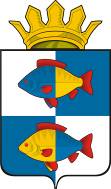 АДМИНИСТРАЦИЯ ИШИМСКОГО МУНИЦИПАЛЬНОГО РАЙОНА ТЮМЕНСКОЙ ОБЛАСТИОТДЕЛ ОБРАЗОВАНИЯ